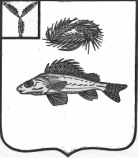 АДМИНИСТРАЦИЯЕРШОВСКОГО МУНИЦИПАЛЬНОГО РАЙОНА САРАТОВСКОЙ ОБЛАСТИПОСТАНОВЛЕНИЕот___13.10.2020г._______________  № __867_________________г. ЕршовО признании утратившим силу постановления администрации Ершовского муниципального района от 30.09.2020г. №826Руководствуясь Федеральным законом от 06.10.2003г. №131-Ф «Об общих принципах организации местного самоуправления в Российской Федерации», Уставом Ершовского муниципального района Саратовской области, администрация Ершовского муниципального района ПОСТАНОВЛЯЕТ:1.Признать утратившими силу постановление администрации Ершовского муниципального района Саратовской области от 30.09.2020г.  № 826 «Об утверждении административного регламента по предоставлению муниципальной услуги «Организация отдыха детей в летнее время».      2. Сектору по информатизации и программному обеспечению администрации Ершовского муниципального района:- внести изменения в Реестр муниципальных услуг в федеральной государственной информационной системе «Единый портал государственных и муниципальных услуг (функций)» (www.gosuslugi.ru);- разместить настоящее постановление на официальном сайте администрации Ершовского муниципального района в сети «Интернет».Глава Ершовского муниципального района                                 С.А. Зубрицкая   